Publicado en  el 19/12/2013 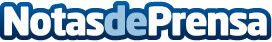 Thinkers 50 organiza su primer acto en los EE.UU. en el IESEThinkers 50, una organización londinense que revisa, clasifica y comparte las mejores ideas de gestión del mundo, organizó su primer acto americano el 12 de diciembre de 2013, en el centro del IESE de Nueva York. Bajo el título “An Evening With Three Thought Leaders In Management” (una tarde con tres líderes del pensamiento empresarial), el acto contó con la presencia del profesor del IESE Sebastien Brion, que se unió a los profesores Ron Adner y Sydney Finkelstein, de la Tuck School of Business.Datos de contacto:IESENota de prensa publicada en: https://www.notasdeprensa.es/thinkers-50-organiza-su-primer-acto-en-los-ee_1 Categorias: http://www.notasdeprensa.es